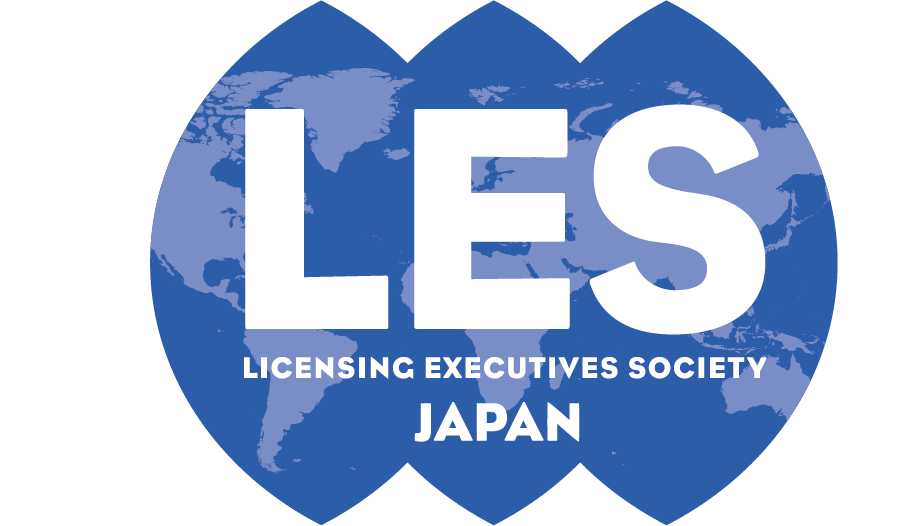 2023年4月27日会員各位日本ライセンス協会　関西研修委員会〒550-0004  大阪市西区靱本町1-8-4   大阪科学技術センター内TEL.06-6443-5320 FAX.06-6443-5319第４６７回　関西月例研究会（リアル開催）「マーケティング・ツールとしての知的財産」開催日：２０２３年７月３日（月曜日）１４：００－１７：００場　所：大阪科学技術センター ４階 ４０４号室講　師：杉光　一成　氏（KIT（金沢工業大学）虎ノ門大学院・教授）拝啓　会員の皆様方には益々ご清栄のこととお慶び申し上げます。また、平素より当協会の活動にご協力、ご支援を賜り厚く御礼申し上げます。さて、本月例研究会では、KIT（金沢工業大学）虎ノ門大学院の杉光一成教授をお迎えし、「マーケティング・ツールとしての知的財産」と題してご講演を賜ります。従来、知的財産は、注意すべき「法律」・「権利」であるというコンプライアンスの視点が大きかったように思われます。しかし、知的財産権は、独占排他権であり、企業にとっては自社の市場への他社参入を抑制し、場合によっては他社を市場から排除できるなど「市場の維持」に深く関係する機能を有しているため、特に中長期的視点において価格競争に陥らないための企業経営、特にマーケティングのツールとして見ることも可能といえます。そこで、本講演では、マーケティングの目的とされている「市場の維持・拡大及び新市場の創造」に関し、知的財産がその「手段」として活用できる可能性と有用性について、当該分野の第一人者である講師より、お話しいただきます。なお、本講演は、来阪いただく講師からFace to faceで講演を受ける参加者の減少を避けるため、オンラインでの配信は行わず、会場のみのリアル開催といたします。また、月例研究会の終了後に講師を囲んで簡単な懇談会を開催いたします（近隣の飲食店にて開催する予定です）。是非、ご都合を付けて懇談会までのご出席をお願いいたします。敬具＊お申込みを頂いた後、当協会から振込先をご案内いたしますので、５営業日前（６/２６）までに参加費をお支払いください。期限までに入金が確認できない場合は、ご参加いただくことができません。入金を確認できた方には、３営業日前（６/２３）までに、メールにて資料をお送りいたします（当日、会場でも配布資料をご準備いたします）。なお、資料送付後のキャンセル・返金はお請けいたしかねますので、あらかじめご了承ください。＊本研究会は、日本弁理士会の継続研修としての認定を申請中です。本研修を受講し、所定の申請をすると、外部機関研修として選択科目：２．５単位が認められる予定ですので、申込フォーム末尾の「弁理士登録番号」欄に弁理士登録番号をご記入ください。講師略歴杉光　一成　氏（KIT（金沢工業大学）虎ノ門大学院・教授）1990年 3月 慶應義塾大学　法学部　法律学科　卒業1990年 4月 株式会社　東芝　本社　知的財産部1995年 4月 酒井国際特許事務所　1999年 3月 東京大学大学院　法学政治学研究科　修士課程　修了2002年 8月 金沢工業大学（虎ノ門）大学院　教授（現在に至る）2006年 3月 東北大学大学院　工学研究科　技術社会システム専攻　博士課程　修了2014年 6月 日本知財学会　理事（現在に至る）2021年 4月 日本マーケティング学会　理事（現在に至る）2022年 7月 PwCコンサルティング合同会社　顧問（現在に至る）１．[研究会]　と　き：２０２３年７月３日（月曜日）１４：００－１７：００ところ：大阪科学技術センター　４階　４０４号室講　師：杉光　一成　氏（KIT（金沢工業大学）虎ノ門大学院・教授）司　会：関西研修委員　藤田　知美（弁護士法人イノベンティア）参加費：正会員　　 ５,０００円（同一組織のメンバーを含む）継続会員 　　２,０００円一般　 １０,０００円＊継続会員とは、55歳を超えて勤務先を退職した後も個人で会員資格を継続し、特別の年会費（2万円）を適用されている正会員です。（詳細は会員名簿の規則またはホームページをご参照ください。）２．［懇談会］　と き：２０２３年７月３日（月曜日） １７：００－１８：００ 　ところ：大阪科学技術センター周辺 ※近隣の飲食店で開催する予定です。 　参加費：１,５００円３．［参加申し込み］申込期限：２０２３年６月２１日（水曜日）＊LESJウェブサイト【http://www.lesj.org/workshop/monthly/west.php】よりお願いいたします。（LESJウェブサイト以外からのお申込みは受け付けておりません）【次回のご案内】　日　時：９月予定　テーマ：未定　講　師：谷口　将仁　氏（株式会社MyCIPO・代表取締役）　司　会：関西研修委員　大池　聞平（OEK弁理士事務所）